Glenmore Park Learning AllianceNewsletter Date of Issue: 7.04.16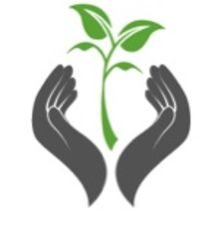 What’s OnGPLA Upcoming Event DatesCurriculum Team Meeting – Thursday 26th May at 3.30 (Surveyors Creek PS). Please email Catherine McCann-Smith by 19th May if you are attending. Culture Meeting – Thursday 16th June at 3.45 (Venue TBA)	Principal Meeting – Wk4 – Day and venue to be confirmed in the very near future. Upcoming Professional Learning in SchoolsSLSO Training – Strategies to support students with articulation problems. Wednesday 27th April from 1:55 to 2:55 at Emu Plains PS in the school library. Please email Bradley Lanham before the end of term if your staff are interested or require more information.Teacher Training – Supporting students with receptive language problems. Wednesday 27th April from 3.05 to 4.15 at Emu Plains PS in the school library. Please email Bradley Lanham before the end of term if your staff are interested or require more information.Classroom Walk Throughs (CWTs), Lesson Observations and Feedback using the Thinking Skills Framework – Wednesday 11th and 18th May from 3.30-5.00 at Surveyors Creek PS. Please email Catherine McCann Smith if you are interested in joining these PL sessions. TeachMeet – Please go to the following link for further information https://www.smore.com/d92cc-teachmeet-teaching-snapshots\Staff from GPHS are attending the ‘iOntheFuture4 – 2020 Vision’ conference at Turramurra Public School on 20th August. If interested, please look it up on MyPL or contact Kaylene McCormick for more information. General InformationThanks to the Curriculum team for forwarding through an updated list of GPLA membersA few schools are yet to pay their invoice that Phillippa sent to each school a few weeks ago. Please check if this has been actioned at your school. If you have any questions, please contact Catherine McCann-Smith, Brad Lanham or Phillippa Poli. Please forward anything you wish to add to the GPLA website. I have recently updated it with photos from the Leadership Day. If you have any professional learning opportunities that are happening at your school that others across the Alliance can join, please flick me an email and I will add it to the newsletter. Thanks to EPPS, GPHS, SCPS and GPPS for sharing things for this newsletter. Event PhotosLEADERSHIP DAY AT GLENMORE PARK PS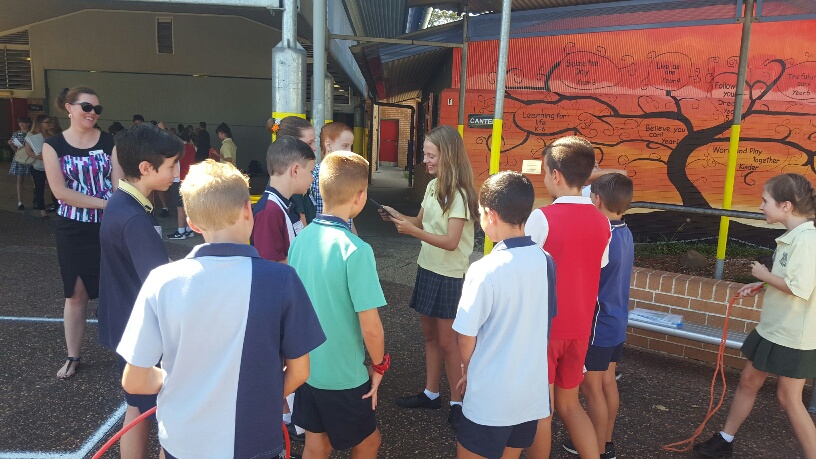 